          《在线课堂》学习单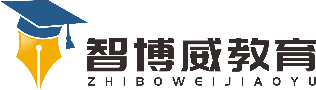 班级：                姓名：                 单元语文5年级上册第5单元课题第17课 松鼠温故知新说明文中常用的说明方法有哪些？自主攀登一、连一连。xùn      rén      lì      chà      xiá仁       驯       杈       栗       狭二、读句子，看拼音，写词语。1.xiǎo qiǎo líng lóng（             ）的sōng shǔ（       ）把洞穴zhēbì（       ）了起来。2.xiàng shù（       ）上的小猴子被rě nǎo（       ）了。三、填写恰当的修饰语。（       ）的面容   （       ）的身体   （       ）的四肢   （       ）的尾巴   （       ）的爪子   （       ）的动作四、我能查词典理解词语。 驯良：                             矫健：                           蛰伏：                             警觉：                          稳中有升1、本文用细致的描述，文艺的笔调，准确生动地说明了松鼠       、        、       。的特点，表现了松鼠是一个                   的动物。说说下列句子分别运用了什么说明方法。(1)松鼠不像山鼠那样，一到冬天就蛰伏不动。      ( 		)(2)松鼠通常一胎能生三四个。        (		) 说句心里话